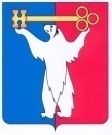 АДМИНИСТРАЦИЯ ГОРОДА НОРИЛЬСКАКРАСНОЯРСКОГО КРАЯПОСТАНОВЛЕНИЕ26.08.2019	г. Норильск	    № 375О признании утратившим силу постановления Администрации города Норильска               от 30.10.2017 № 477В целях приведения нормативного правового акта Администрации города Норильска в соответствие с требованиями действующего законодательства, ПОСТАНОВЛЯЮ:Признать утратившими силу:Постановление Администрации города Норильска от 30.10.2017 № 477 «Об утверждении Административного регламента предоставления муниципальной услуги по принятию решения о подготовке документации по планировке территории».Абзац девяносто шестой пункта 1 постановления Администрации города Норильска от 13.04.2018 № 138 «О внесении изменений в отдельные нормативные правовые акты Администрации города Норильска».Абзац двадцатый пункта 5 постановления Администрации города Норильска от 25.10.2018 № 402 «О внесении изменений в отдельные нормативные правовые акты Администрации города Норильска».Пункты 8 – 8.2 постановления Администрации города Норильска                          от 20.05.2019 № 197 «О внесении изменений в отдельные нормативные правовые акты Администрации города Норильска».Постановление Администрации города Норильска от 09.07.2019 № 278 «О внесении изменений в постановление Администрации города Норильска                                     от 30.10.2017 № 477».2. Опубликовать настоящее постановление в газете «Заполярная правда» и разместить его на официальном сайте муниципального образования город Норильск.3.	Настоящее постановление вступает в силу после официального опубликования в газете «Заполярная правда».Глава города Норильска							         Р.В. Ахметчин